Memorial and Communion Service for The Late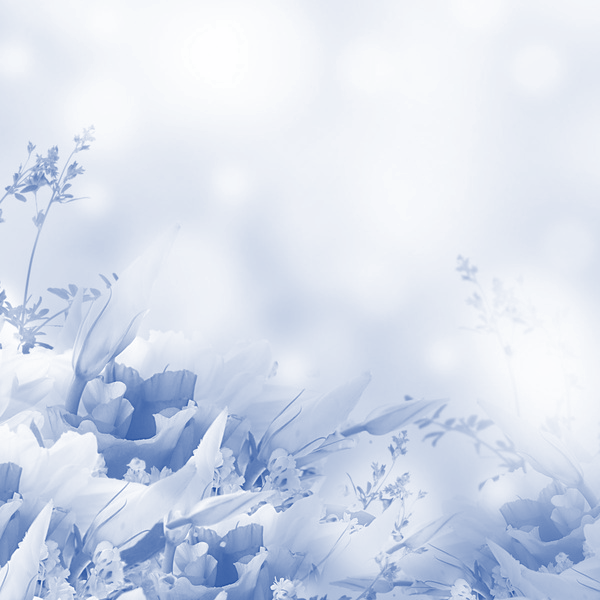 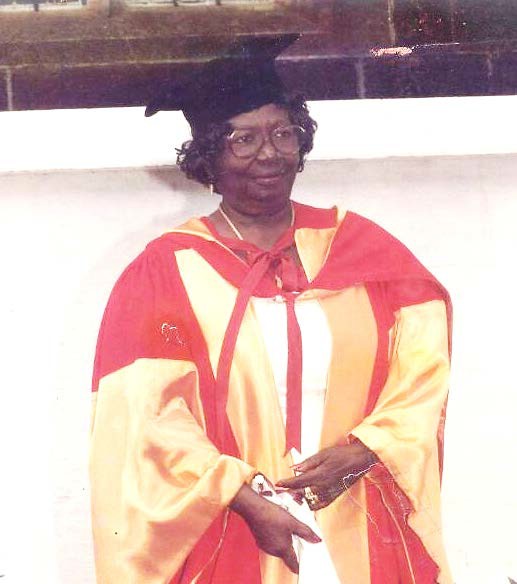 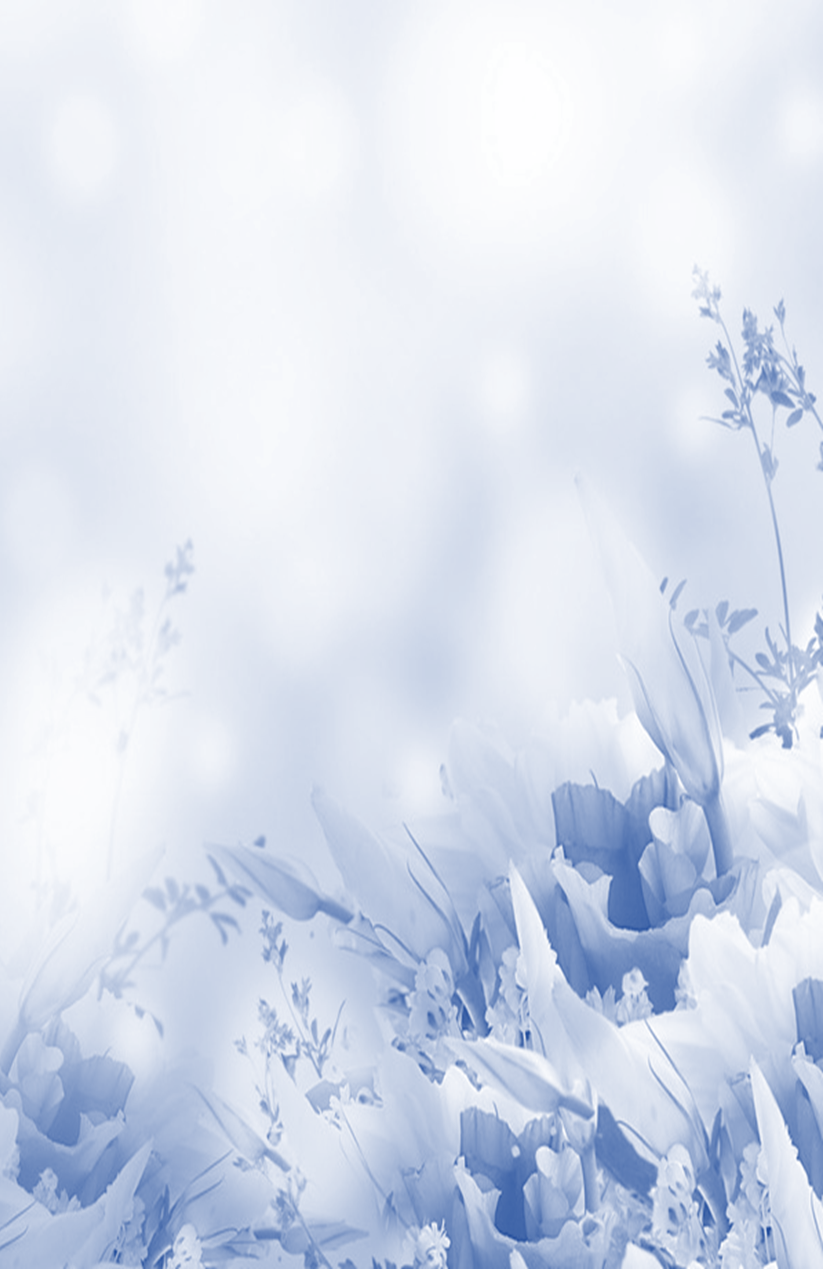 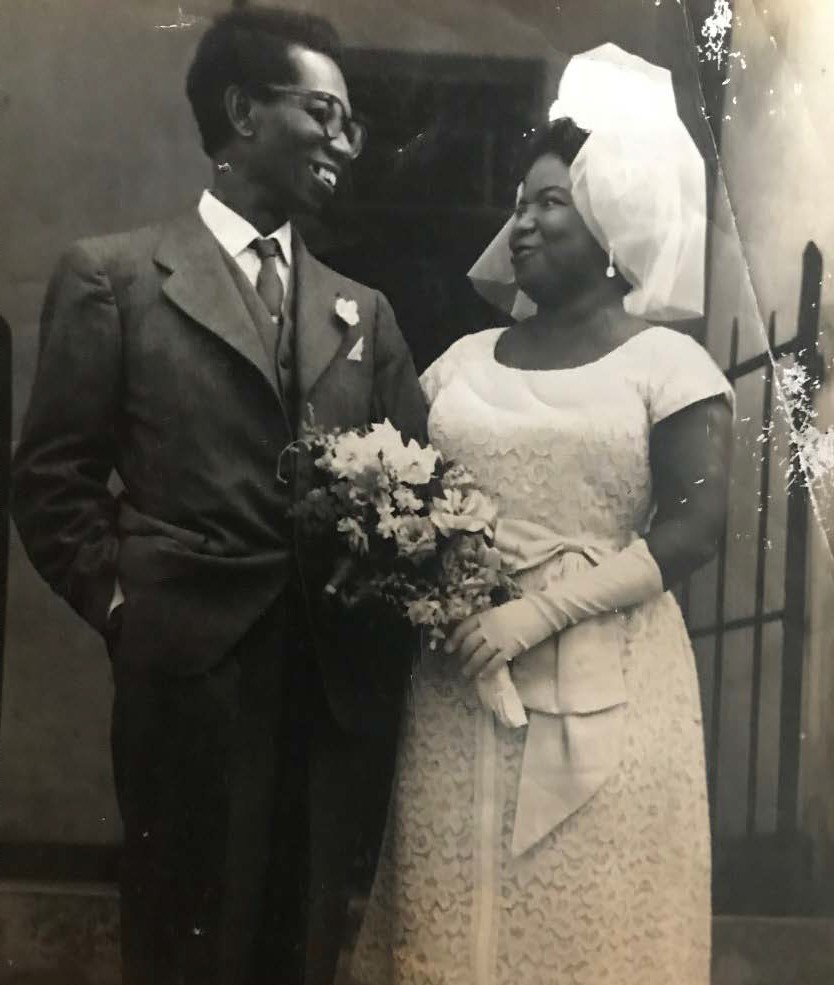 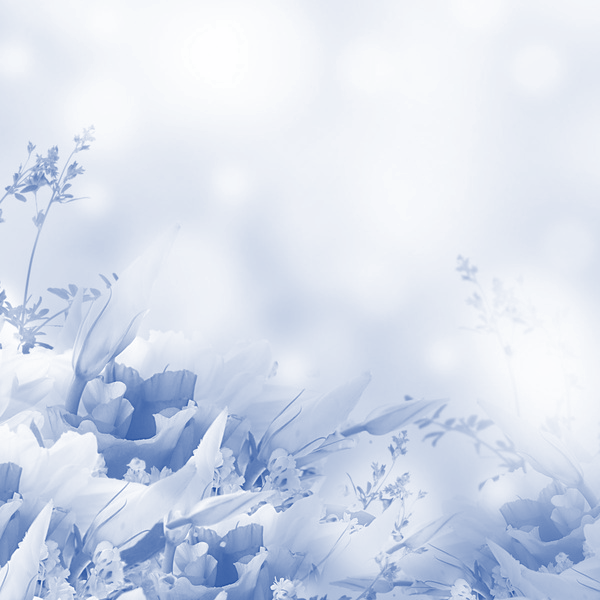 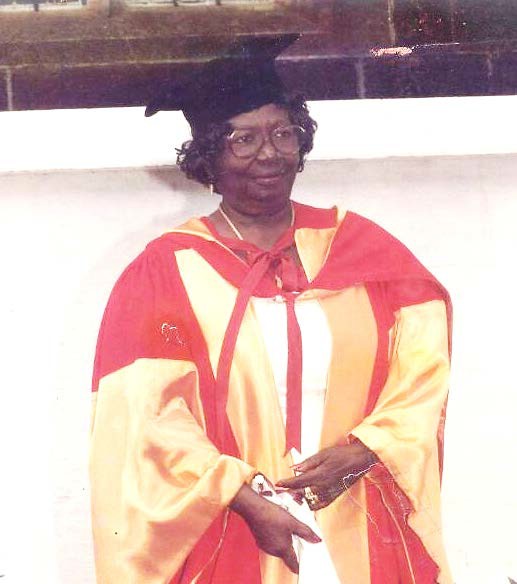 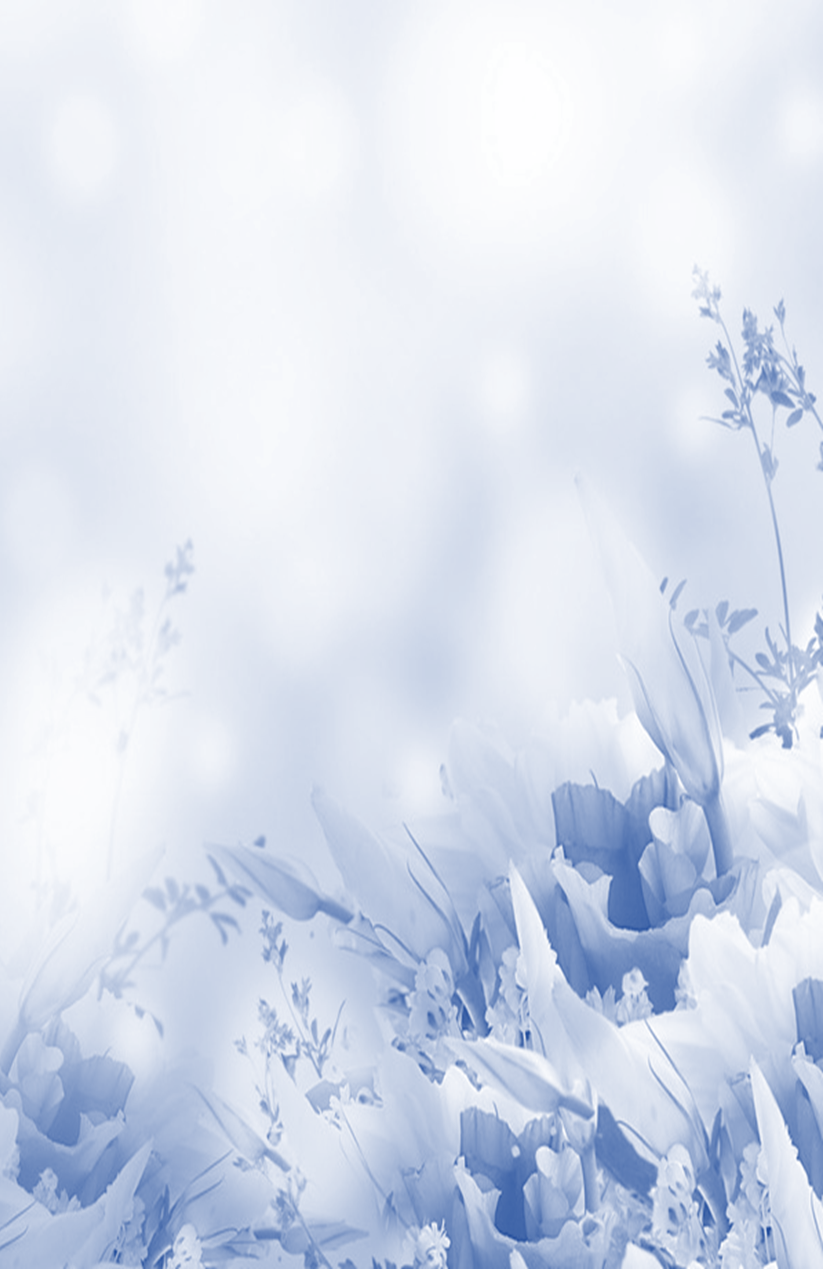 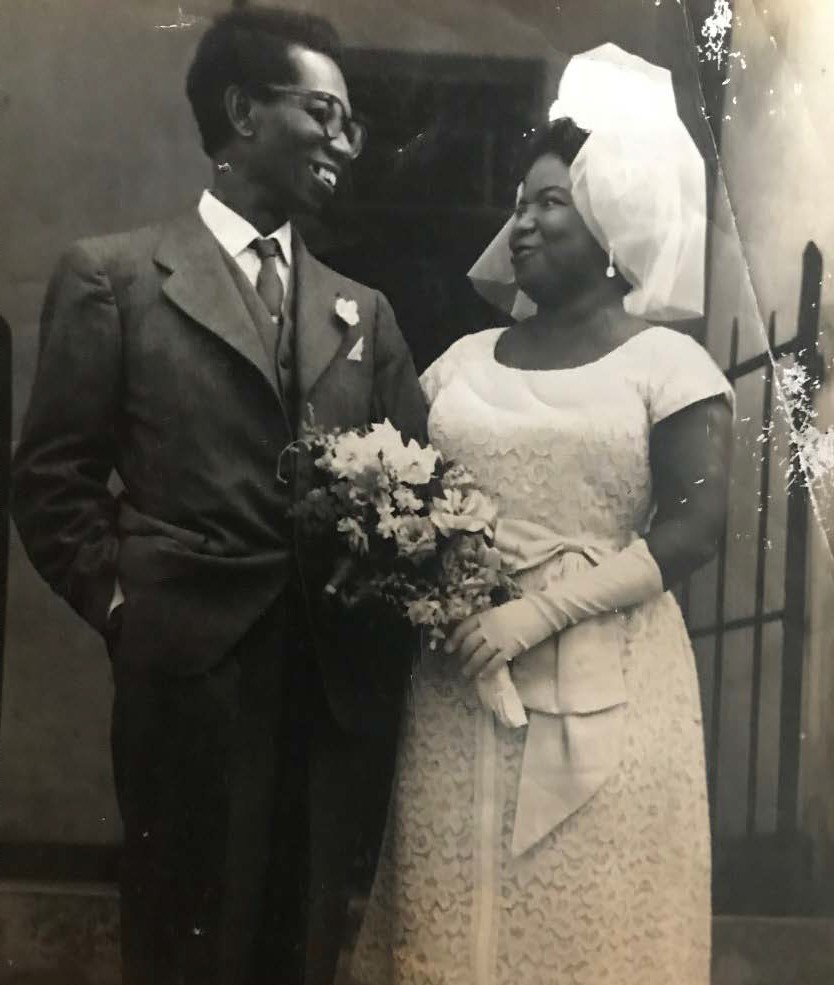 Dr. TALABI AISIE LUCAN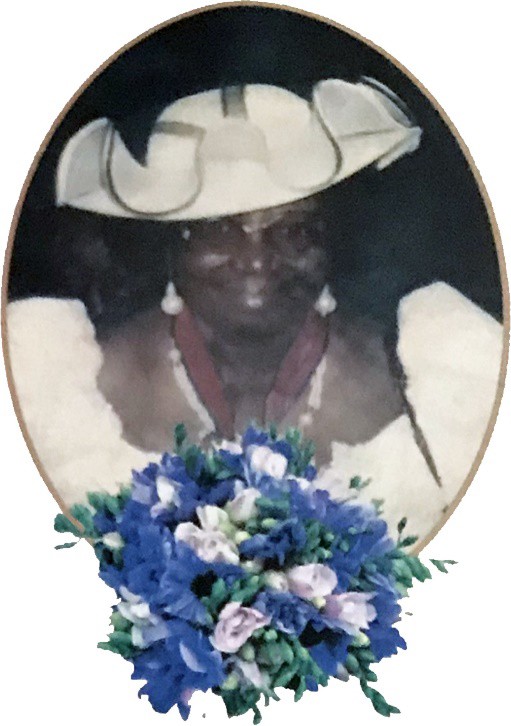 TRIBUTEFor our mother, our best friendIf Only we could have one more Day we would tell you how much we love you,How much joy you gave us, And how you made us feel safe.You were the Greatest, 
You are always there, MamaNo one will ever know quite how we feel inside.Thank you for loving us unconditionallyour heart is lonely, but we take our strength from 
God Almightyour sweet memories of you always keep us going
 we will never forget you, MamaBe safe in the hands of Jesus and feel pain no more Until we meet again to apart no more.FAREWELLFamily Photos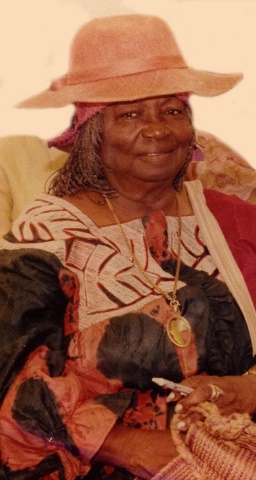 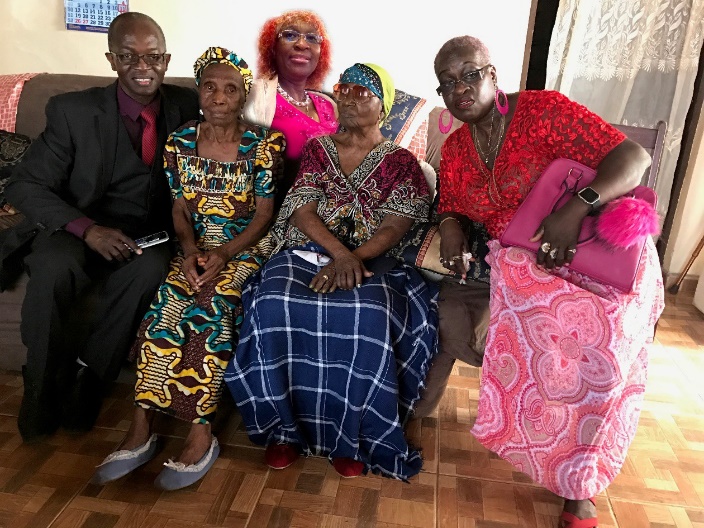 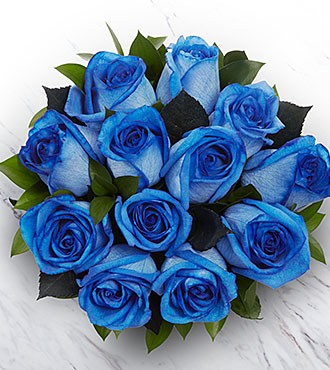 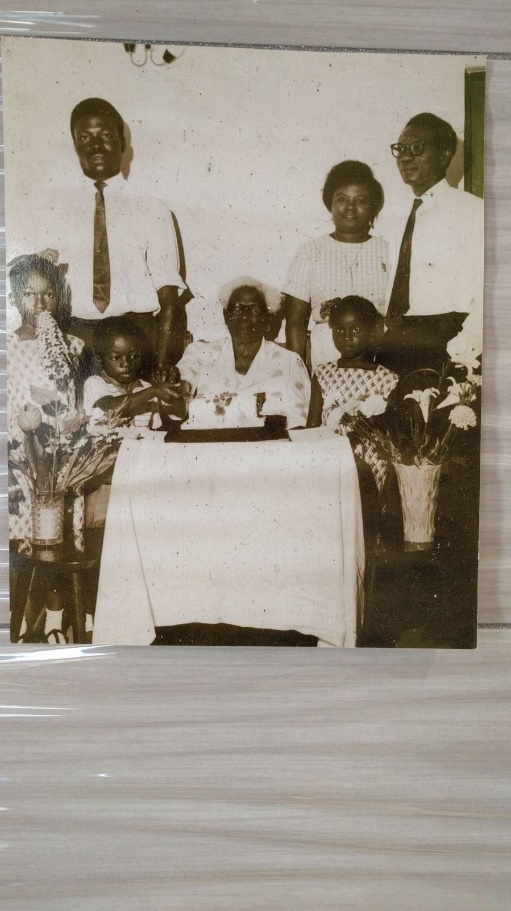 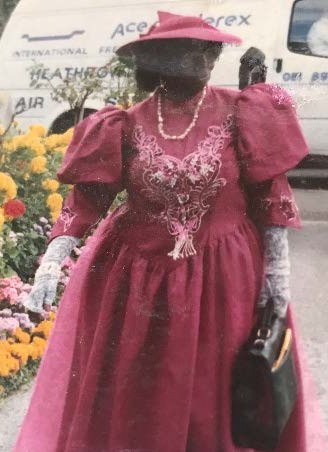 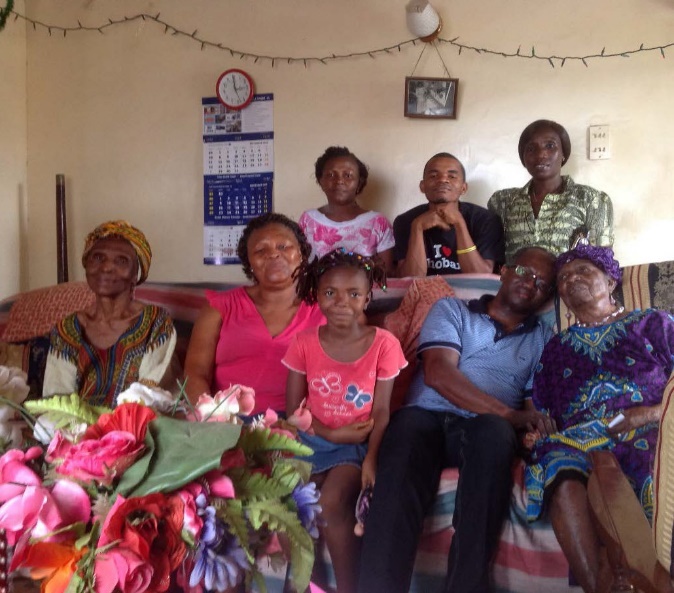 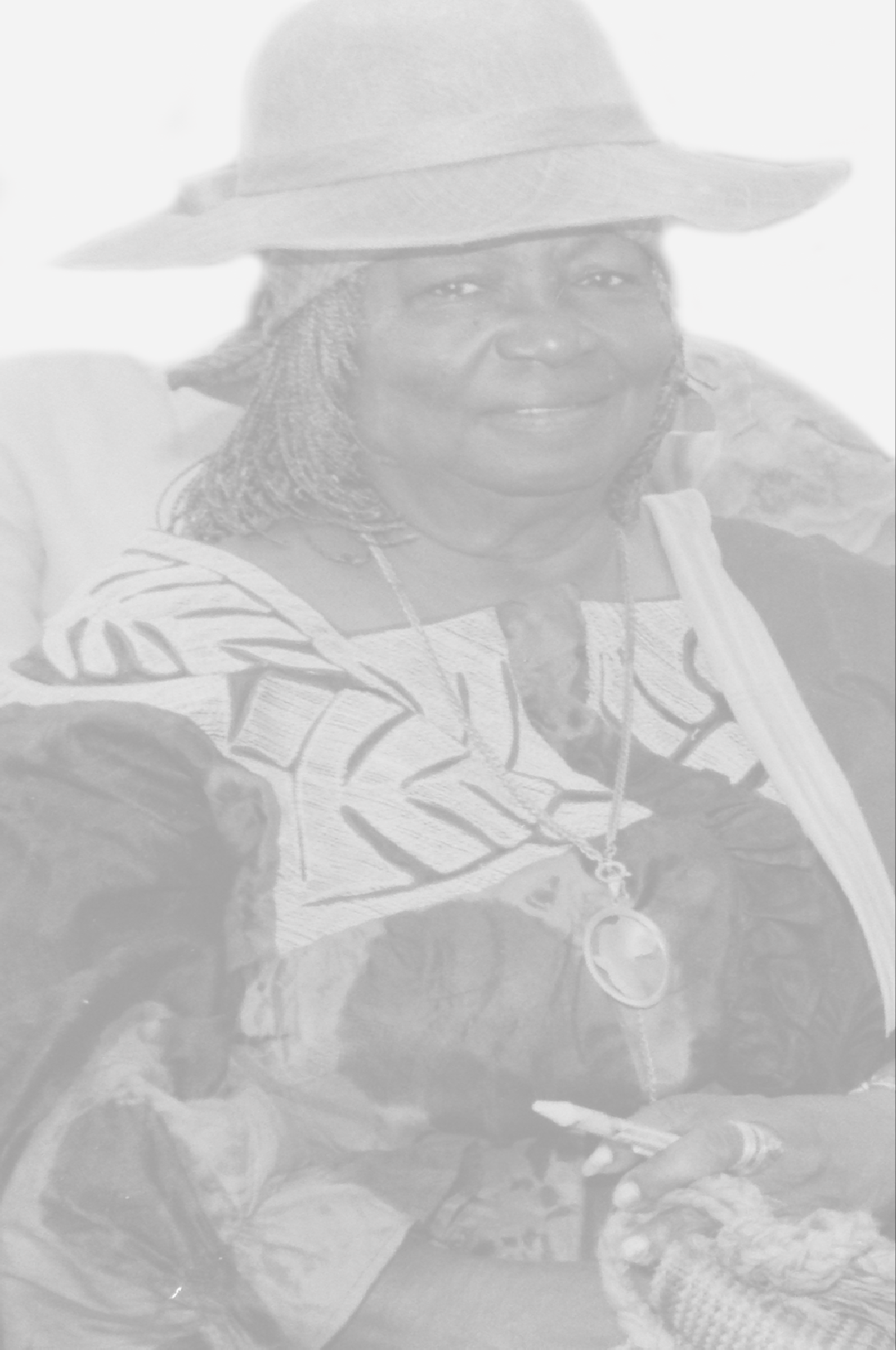 Order of ServiceMusical preludeLighting of Memorial CandleWelcomeHymn # 1 – Now Praise We Great and Famous  MenOpening PrayerOld Testament Reading – Isaiah 25:6-9TributesNew Testament Reading – Hebrews 10:1-12Holy Gospel St. Luke 13:18-19Homily by Rev. Gloria Cline-SmytheThe Great Thanksgiving(FOLLOW ORDER OF COMMUNION IN THE RED HYMN BOOK)Hymn # 2 – When Peace Like A RiverOfferingClosing Courtesies BLESSING OF THE FOODAWUJOHNow Praise We Great and 
Famous Men
Now praise we great and famous men,The fathers named in story;And praise the Lord, Who now as then Reveals in man His glory.Praise we the wise and brave and strong,Who graced their generation,Who helped the right, and fought the wrong, And made our folk a nation.Praise we the great of heart and mind,The singers sweetly gifted,Whose music like a mighty windThe souls of men uplifted.Praise we the peaceful men of skill,Who builded homes of beauty,And, rich in art, made richer still
The brotherhood of duty.Remembering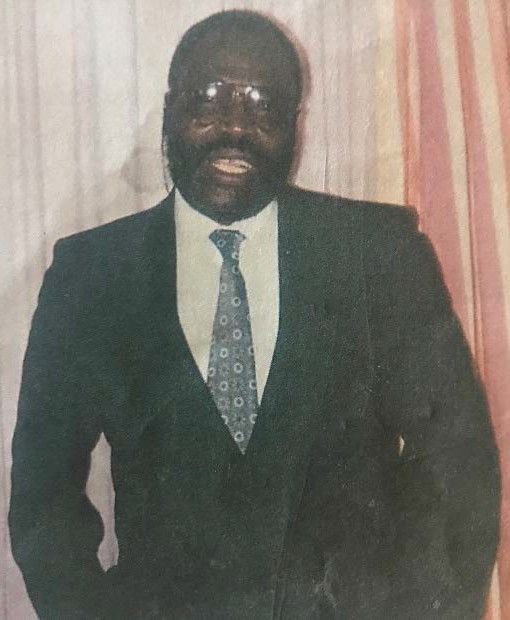 Our Loving Brother
Dr. Conrad Horace Olufemi Lucan 19th September 1943 20th March 2015And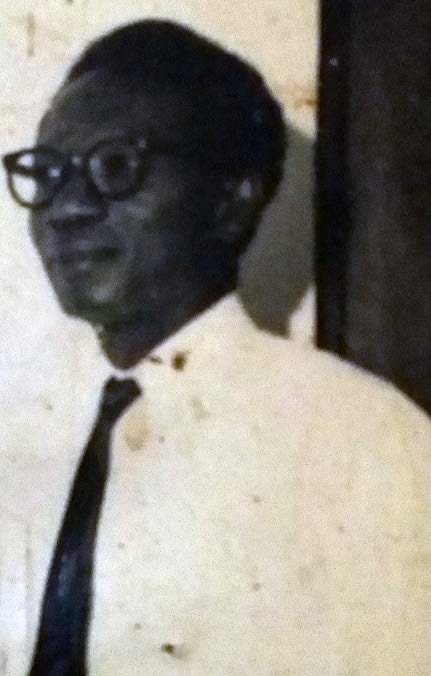 Our Loving FatherDr. Ebenezer Veresmond Onike Lucan30th September 191131st March 1999